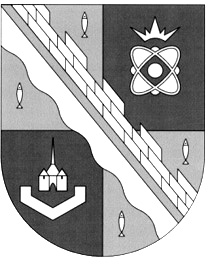 СОВЕТ ДЕПУТАТОВ МУНИЦИПАЛЬНОГО ОБРАЗОВАНИЯСОСНОВОБОРСКИЙ ГОРОДСКОЙ ОКРУГ ЛЕНИНГРАДСКОЙ ОБЛАСТИ(ЧЕТВЕРТЫЙ СОЗЫВ)Р Е Ш Е Н И Еот 19.09.2019 года № 2Руководствуясь пунктом 1 части 2 статьи 36 Федерального закона «Об общих принципах организации местного самоуправления в Российской Федерации» от 06 октября 2003 года №131-ФЗ (с изменениями на 2 августа 2019 года), статьей 2 Областного закона Ленинградской области от 11.02.2015 N1-оз (в редакции 09 апреля 2019 года) «Об особенностях формирования органов местного самоуправления муниципальных образований Ленинградской области», частью 6 статьи 28, частью 4 статьи 42 и статьей 43 Устава муниципального образования Сосновоборский городской округ Ленинградской области (в редакции, вступившей в силу со дня начала работы совета депутатов четвертого созыва), статьей 9_1 Регламента совета депутатов, утвержденного решением совета депутатов от 24.10.2006 №173 «Об утверждении Регламента совета депутатов Сосновоборского городского округа» (в редакции, вступившей в силу со дня начала работы совета депутатов четвертого созыва), а также результатами тайного голосования (протокол по выборам председателя совета депутатов муниципального образования Сосновоборский городской округ Ленинградской области от 19 сентября 2019 года № 5, совет депутатов Сосновоборского городского округаР Е Ш И Л:1. Избрать главой муниципального образования Сосновоборский городской округ Ленинградской области, возглавляющим администрацию муниципального образования Сосновоборский городской округ Ленинградской области, из состава совета депутатов четвертого созыва – депутата Воронкова Михаила Васильевича.2. Установить, что глава муниципального образования Сосновоборский городской округ Ленинградской области Воронков Михаил Васильевич, возглавляющий администрацию муниципального образования Сосновоборский городской округ Ленинградской области исполняет свои полномочия на постоянной (профессиональной) основе.3. Включить должность главы муниципального образования Сосновоборский городской округ Ленинградской области, возглавляющего администрацию муниципального образования Сосновоборский городской округ Ленинградской области, в штатное расписание администрации муниципального образования Сосновоборский городской округ Ленинградской области.4. Настоящее решение вступает в силу с момента принятия.5. Решение опубликовать в городской газете «Маяк».Председатель совета депутатов                                                     В.Б.Садовский                                                               «Об избрании главы муниципального образования Сосновоборский городской округ Ленинградской области, возглавляющего администрацию муниципального образования Сосновоборский городской округ Ленинградской области из состава совета депутатов четвертого созыва»